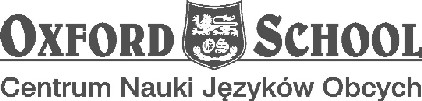 REGULAMIN KONKURSUOxford Challenge 20211. Organizatorem konkursu jest Centrum Nauki Języków Obcych OXFORD SCHOOL Sp. z o.o.2. Konkurs przeznaczony jest dla uczniów klas IV- VIII szkół podstawowych, przy czym podzielony jest na:Oxford Challenge: VIII włocławski konkurs językowy dla klas IV-VI szkoły podstawowej;Oxford Challenge: XIV włocławski konkurs językowy dla klas VII-VIII szkoły podstawowej.3. Konkurs podzielony jest na dwa etapy. Etap pierwszy polega na  przeczytaniu fragmentu książki w języku angielskim, wybranego przez organizatora konkursu i napisanie opowiadania dotyczącego przeczytanego fragmentu. Wybrany fragment jest dopasowany do poziomu uczestników konkursu.Uczniowie klas 4-6 czytają fragment na poziomie A1/A2
Opowiadanie, które będą musieli napisać powinno zawierać 130-160 słówUczniowie klas 7-8 czytają fragment na poziomie A2/B1
Opowiadanie, które będą musieli napisać powinno zawierać 170 - 200 słówPrace należy przesłać na adres: oxfordchallenge2020@gmail.com
Szczegóły (polecenie) dotyczące opowiadania zostaną podane dla zarejestrowanych uczestników konkursu.Etap drugi odbędzie się w siedzibie Oxford School we Włocławku (ul. Starodębska 3). Najlepsi uczestnicy pierwszego etapu piszą test językowy, a ich umiejętność komunikacji jest sprawdzana w trakcie krótkiej rozmowy z Naszymi Native Speakers.4. Chęć uczestnictwa w konkursie prosimy zgłosić mailowo na adres oxfordchallenge2020@gmail.com  do dnia 28.04.2021r.5. Pierwszy Etap konkursu kończy się  22.05.2021r., a jego wyniki ogłosimy 28.05.2021r. 6. Drugi etap odbędzie się 10.06.2021r.7. Czas trwania konkursu jest określony przez organizatorów i nie może być zmieniony. 8. OXFORD SCHOOL zobowiązuje się do poinformowania o ewentualnym zakwalifikowaniu uczestników do drugiego etapu konkursu drogą elektroniczną najpóźniej do dnia 28.05.2021r.9. Aby wziąć udział w konkursie, wraz z pracą konkursową należy przesłać wypełniony i podpisany przez rodzica lub opiekuna prawnego formularz zgody na wykorzystywanie wizerunku dziecka. Formularz można pobrać na stronie internetowej szkoły oxford.home.pl. Podpisując zgodę oświadczają Państwo, że wyrażają zgodę na umieszczanie zdjęć i materiałów filmowych zawierających wizerunek dziecka nagranych na potrzeby przeprowadzenia konkursu Oxford Challenge zorganizowanego przez Oxford School Sp. z o.o. (ul. Starodębska 3/7, 87-800 Włocławek; tel. 544201374; email: oxford@home.pl). Ponadto wyrażają Państwo zgodę na umieszczanie i publikowanie prac wykonanych przez dziecko na stronie internetowej szkoły, profilach internetowych zarządzanych przez szkołę jak Facebook, Google dokumenty i inne oraz w mediach w celu informacji i promocji szkoły. 